dotyczy postępowania na „Dostawę pojazdu przeznaczonego do przewozu 21 osób łącznie z kierowcą” (postępowanie 21/S/24):Wyjaśnienia i zmiana treści SWZ:W związku z pytaniami, które wpłynęły w w/w postępowaniu Zamawiający na podstawie art. 284 ust. 2 ustawy Prawo zamówień publicznych (t. j. Dz. U. z 2023, poz. 1605 ze zm.) udziela następujących wyjaśnień oraz na podstawie art. 286 ust. 1 w/w ustawy dokonuje zmiany treści SWZ.Pytanie:Zgłaszamy błąd. Załącznik nr 3.Wykaz parametrów technicznych nie dotyczy pojazdu bazowego lecz autobusu.Odpowiedź:Tytuł Załącznika  nr 3 SWZ otrzymuje brzmienie: „WYKAZ PARAMETRÓW TECHNICZNYCH POJAZDU PRZEZNACZONEGO DO PRZEWOZU 21 OSÓB ŁĄCZNIE Z KIEROWCĄ”Zaleca się załączenie do oferty zmodyfikowanego wykazu parametrów technicznych pojazdu, który stanowi załącznik do niniejszego pisma.  Niniejsze pismo jest wiążące dla wszystkich Wykonawców.  								Sławomir Wilczewski								    (podpis na oryginale)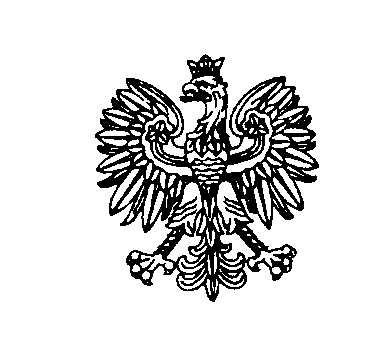 Białystok, dnia 18 czerwca 2024 r.Białystok, dnia 18 czerwca 2024 r.Białystok, dnia 18 czerwca 2024 r.Białystok, dnia 18 czerwca 2024 r.Białystok, dnia 18 czerwca 2024 r. ZastępcaKomendanta Wojewódzkiego Policji w BiałymstokuFZ.2380.21.S.24.2024 ZastępcaKomendanta Wojewódzkiego Policji w BiałymstokuFZ.2380.21.S.24.2024 ZastępcaKomendanta Wojewódzkiego Policji w BiałymstokuFZ.2380.21.S.24.2024